О выделении и оборудовании специальных мест для размещения печатных агитационных материалов на территории каждого избирательного участка на дополнительных выборах депутата Белгородской областной Думы седьмого созыва по Грайворонскому одномандатному избирательному округу № 12, выборах депутатов представительных органов городского, сельских поселений Краснояружского района пятого созыва 10 сентября 2023 года В целях обеспечения при проведении дополнительных выборов депутата Белгородской областной Думы седьмого созыва по Грайворонскому одномандатному избирательному округу № 12, выборов депутатов представительных органов городского, сельских поселений Краснояружского района пятого созыва 10 сентября 2023 года равных условий зарегистрированным кандидатам на распространение печатных предвыборных агитационных материалов, а также обеспечения прав избирателей на ознакомление с ними и руководствуясь пунктом 7 статьи 54 Федерального закона от 12 июня 2002 года № 67-ФЗ «Об основных гарантиях  избирательных прав и права на участие в референдуме граждан Российской Федерации»,  пунктом 7 статьи 62 Избирательного кодекса Белгородской области, Краснояружская территориальная избирательная комиссия постановляет: 1.Предложить главам администраций городского, сельских поселений выделить и оборудовать на территории каждого избирательного участка специальные места для размещения предвыборных печатных агитационных материалов (не менее одного). Такие места должны быть удобны для посещения избирателями и располагаться таким образом, чтобы избиратели могли ознакомиться с размещенной на них информацией. Зарегистрированным кандидатам должна быть выделена равная площадь для размещения предвыборных печатных агитационных материалов. Площадь выделенных мест должна быть достаточной для размещения на них предвыборных печатных агитационных материалов кандидатов. 2.Распоряжение главы администрации городского (сельского) поселения о выделении и оборудовании мест для размещения предвыборных печатных агитационных материалов направить в Краснояружскую территориальную избирательную комиссию в срок до 1 августа 2023 года. 3. Разместить настоящее постановление в информационно - телекоммуникационной сети «Интернет»:- на странице Краснояружской территориальной избирательной комиссии на официальном сайте Избирательной комиссии Белгородской области;- на официальном сайте органов местного самоуправления Краснояружского района в разделе Территориальная избирательная комиссия.4. Контроль за выполнением настоящего постановления возложить на председателя Краснояружской территориальной избирательной комиссии 
М.В. Носова.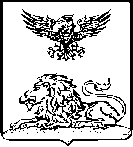 КРАСНОЯРУЖСКАЯ ТЕРРИТОРИАЛЬНАЯИЗБИРАТЕЛЬНАЯ КОМИССИЯПОСТАНОВЛЕНИЕ14 июля 2023 года                                                                                  № 19/120-1Председатель Краснояружской территориальной избирательной комиссииМ.В. НосовСекретарь Краснояружской территориальной избирательной комиссииС.Н. Шапошникова